Fecha de solicitud:Con el fin de continuar con el proceso de validación de identidad y así finalizar satisfactoriamente el proceso de adquisición de su certificado de firma digital, por favor lea detenidamente las siguientes instrucciones y diligencie los campos que corresponda:El mecanismo de validación de identidad alterno se realizará a través de dos (2) fotografías aportadas por el solicitante y la coincidencia total de la información proporcionada en la sección “declaración” de este formato y la solicitud de firma digital radicada ante Certicámara S.A. Las fotografías deben estar adjuntas en el apartado de “evidencia fotográfica” ubicado en la sección baja del presente documento. La validez de este mecanismo será evaluado de acuerdo con los siguientes parámetros.La información diligenciada debe coincidir con los datos suministrados en la radicación de su solicitud inicial.En la primera fotografía, el titular debe sostener, junto a su barbilla, la cara frontal del documento de identidad.En la segunda fotografía, el titular debe sostener, junto a su barbilla, la cara posterior del documento de identidad.Para la fotografía, el titular debe estar libre de lentes, gorras o cualquier accesorio que impida la validación de su identidad.La información del documento de identidad debe ser clara y legible, sin obstaculizar ningún dato del mismo.Conociendo la información anterior, yo  identificado con  número  con fecha y lugar de expedición , declaro que soy la persona titular del certificado de firma digital solicitado bajo el número de solicitud , de conformidad con la información veraz que ha suministrado. Teniendo en cuenta que en el proceso de solitud no logré superar el mecanismo de validación de identidad principal expuesto por Certicámara S.A., me acojo al mecanismo de validación secundario.A continuación, adjunto evidencia.Certicámara S.A., dando cumplimiento a la Ley 1581 de 2012 y normas conexas, informa al titular de los datos personales, que el tratamiento de los mismos, tiene como finalidades las siguientes: Validar la identidad del titular mediante el uso de su imagen e información personal.Realizar el registro de la información personal del titular en los sistemas de información de la compañía.Utilizar la información suministrada por el titular para gestionar las solicitudes de acuerdo al tipo de producto que requiera.Comunicar cualquier situación o evento relacionado con los productos y servicios de certificación digital, así como sus servicios conexos.Gestionar actividades de servicio al cliente, así como la respuesta a las peticiones, consultas, reclamos y/o quejas que realicen los titulares a través de cualquiera de los canales habilitados por la compañía.En ese sentido, AUTORIZA, de manera libre, previa, expresa, inequívoca e informada el tratamiento de sus datos personales. A su vez, declara que es el titular de la información reportada y que la ha suministrado de forma voluntaria, completa y veraz. 

Autoriza a Certicámara S.A. la transmisión, transferencia o cesión incluso internacional de los datos personales y/o de carácter sensible a las empresas pertenecientes al mismo grupo empresarial o cualquiera de las otras sociedades o empresas que sean filiales o vinculadas a ella, o de socios comerciales de Certicámara S.A, incluyendo, pero sin limitarse a aliados estratégicos para los fines exclusivamente detallados en el presente aviso de privacidad. A su vez, acepta que los datos personales puedan ser procesados y/o almacenados en servidores ubicados en países que cuenten con el nivel adecuado de protección, de acuerdo con la normatividad colombiana vigente. 

Por otra parte, teniendo en cuenta el carácter facultativo, opcional y no obligatorio de la autorización de tratamiento de los datos personales de carácter sensible, AUTORIZA, de manera libre, previa, expresa, inequívoca e informada el tratamiento de los datos personales sensibles que sean aportados y/o recolectados, los cuales pueden incluir la imagen, huellas dactilares, datos sobre la salud y en general cualquier dato que pueda afectar la intimidad del titular. 
Certicámara podrá realizar el Tratamiento de los Datos Personales por todo el tiempo que sea necesario para cumplir con las finalidades descritas, para que pueda desarrollar y tener registro de sus actividades comerciales que hagan parte del giro ordinario de sus negocios y/o dar cumplimiento a la normatividad aplicable. Así mismo, declara que Certicámara S.A dispuso para su conocimiento, la Política de Tratamiento de Datos Personales, la cual se encuentra disponible para consulta en https://web.certicamara.com/politicas  e incorpora los derechos que le asisten a los titulares, así como los canales para presentar solicitudes y/o ejercer sus derechos. Autorización General: Autorizo que mis datos personales sean tratados conforme a lo indicado en este documento y en los términos y condiciones.              Sí   No Autorización Datos Sensibles: Autorizo que mis datos personales sensibles sean tratados conforme a lo indicado en este documento.                           Sí   No Nota: Una vez diligenciado y firmado este documento debe enviarse a los correos electrónicos aprobaciones@certicamara.com y operacionesosc@certicamara.com_________________________________Firma manuscrita del titularEvidencia Fotográfica 1Evidencia Fotográfica 1Ejemplo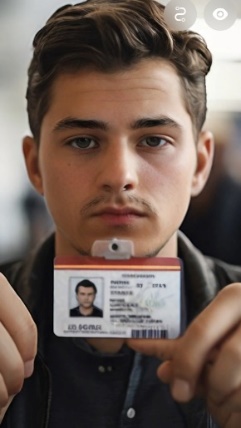 Fotografía 1 titularEvidencia fotográfica 2Evidencia fotográfica 2Ejemplo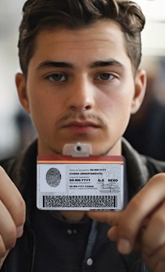 Fotografía 2 titular